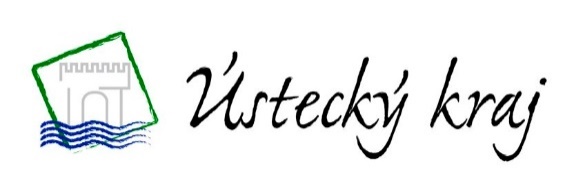 na základě usnesení Zastupitelstva Ústeckého kraje č. 055/7Z/2021 ze dne21. 6. 2021 vyhlašujeDotační program s názvem „Prevence rizikového chování v Ústeckém kraji v roce 2021“Program se řídí „Zásadami pro poskytování dotací a návratných finančních výpomocí Ústeckým krajem“ (dále jen „Zásady“), schválenými usnesením Zastupitelstva Ústeckého kraje č. 008/7Z/2021 ze dne 21. 6. 2021.Specifikace dotačního programu dle konkrétní oblasti podpory:Děti a mládež, aktivity prevence sociálně nežádoucích jevů, vzdělávání (čl. IV. odst. 3 Zásad ve spojení s čl. 3 odst. 1 písm. a), b) a d) Zásad Regionálního podpůrného fondu Ústeckého kraje)Důvody podpory stanoveného účelu:● Začlenění programů prevence rizikového chování do výuky● Vzdělávání pedagogických pracovníků v oblasti prevence rizikového chováníÚčel podpory:Zajištění spolufinancování aktivit v oblasti prevence rizikového chování dětí a mládeže pro rok 2021 ve školách a školských zařízeních v Ústeckém kraji. 
Konkrétní účely, na které mohou být peněžní prostředky z programu poskytnuty:Začlenění certifikovaných programů dlouhodobé specifické primární prevence do výuky – spolupráce s konkrétním poskytovatelem certifikovaných programů primární prevence (lze hradit financování realizace konkrétního programu certifikovaného Ministerstvem školství, mládeže a tělovýchovy ČR – přímá práce se skupinou) Dlouhodobá práce se skupinou, kolektivem v oblasti prevence rizikového chování s návazností na minimální preventivní program školy, realizována samotnou školou, školním metodikem prevence – např. soubor několika přednášek, seminářů různých lektorů, vedení navazujících aktivit, projektové dny, zapojení třídních učitelů do práce se třídou, zapojení a spolupráce vedení školy (lze hradit lektorné, materiál, cestovné lektorů, dohody o provedení práce pro lektora, dohody o provedení práce pro školního metodika prevence)Zvyšování odborných znalostí a kompetencí pedagogů v problematice primární prevence a řešení rizikových projevů chování (lze hradit lektorné nebo dohody o provedení práce za semináře, školení pro pedagogický sbor)Specializační studium pro školní metodiky prevence - akreditované Ministerstvem školství, mládeže a tělovýchovy ČR 250 hodinové studium (lze hradit celé studium v délce trvání 250 hodin)Forma dotace:Dotace bude poskytnuta na úhradu neinvestičních uznatelných nákladů spojených s realizací projektu podle předložené žádosti.Předpokládaný celkový objem peněžních prostředků vyčleněných Krajem na stanovený účel:1 547 000,- Kč
Informace o povaze dotace:  Finanční prostředky poskytnuté v tomto programu nemají charakter veřejné podpory ve smyslu článku 107 Smlouvy o fungování Evropské unie (Smlouva o založení Evropského společenství).Okruh způsobilých žadatelů:Školy a školská zařízení v Ústeckém kraji, které nezřizuje Ústecký kraj.Výše dotace, výše spoluúčasti příjemce:Minimální výše dotace je 10 000 Kč, maximální výše dotace je 50 000 Kč v jednotlivém případě. Maximální podíl dotace na celkových uznatelných nákladech projektu je 100%. 
                         Lhůta pro podání žádosti:Žádosti budou přijímány v době od 23. července 2021 do 9. srpna 2021 (při podávání žádosti je rozhodující datum razítka pošty, v případě osobního doručení razítka podatelny Krajského úřadu Ústeckého kraje).Stanovení konzultačního místa na krajském úřadu:Krajský úřad Ústeckého kraje, Velká Hradební 3118/48, Ústí nad Labem- odbor školství, mládeže a tělovýchovy (budova B)kontaktní osoba:Ing. Klára Laňková              e-mail: lankova.k@kr-ustecky.cz        telefon: 475 657 299Mgr. Petra Vaverková         e-mail: vaverkova.p@kr-ustecky.cz    telefon: 475 657 951Postup předkládání žádostí:Žadatel nejprve vyplní žádost v elektronické podobě, která je dostupná na webových stránkách Ústeckého kraje (www.kr-ustecky.cz / Dotace a granty / Školství, mládež a tělovýchova / Prevence rizikového chování v Ústeckém kraji v roce 2021). Dle instrukcí v žádosti tuto elektronicky odešle a vytiskne, opatří razítkem a podpisem oprávněné osoby. Vytištěnou a podepsanou žádost následně ve lhůtě pro podání žádosti doručí s povinnými přílohami uvedenými v bodě „Povinné přílohy k žádosti“ tohoto programu v listinné podobě na Krajský úřad Ústeckého kraje.   Na chybějící povinné přílohy Krajský úřad žadatele neupozorňuje!Písemnou žádost spolu se všemi přílohami je nutné sešít, aby nemohlo dojít ke ztrátě přílohy (přílohy musí být očíslované a ve stanoveném pořadí).V případě, že jeden právní subjekt (žadatel) podává dvě žádosti, vloží obě své písemné žádosti do jedné obálky a přiloží pouze jedno paré povinných příloh. V průvodním dopise pak uvede seznam obou přiložených žádostí a potvrdí, že povinné přílohy jsou platné pro obě tyto žádosti.Vytištěnou podobu žádosti v jednom podepsaném originále spolu s předepsanými povinnými přílohami žadatel doručuje:Poštou neboOsobním podáním na podatelně Krajského úřadu Ústeckého krajev zalepené obálce označené plným názvem žadatele o dotaci a jeho sídlem (adresou) a poznámkou NEOTVÍRAT - „PREVENCE RIZIKOVÉHO CHOVÁNÍ V ÚSTECKÉM KRAJI 2021“Základní škola Město
Ulice 1
400 00 Město„Prevence rizikového chování v Ústeckém kraji v roce 2021“                                                   Krajský úřad Ústeckého kraje
                                          Odbor školství, mládeže a tělovýchovy
                                                     Velká Hradební 3118/48
                                                      400 02  Ústí nad LabemAdresa doručení:           Krajský úřad Ústeckého kraje           Odbor školství, mládeže a tělovýchovy           Velká Hradební 3118/48           400 02 Ústí nad LabemDošlé žádosti se archivují a žadatelům se nevrací.Počet žádostí: Maximální počet žádostí na jednoho žadatele jsou 2, vždy však na odlišný projekt. Kritéria pro hodnocení žádosti:Soulad projektu s vyhlášeným dotačním programem (ano   x   ne) – v případě, že žádost nesplňuje podmínky uvedené v dotačním programu (nebyla podána včas a řádně, není řádně a úplně vyplněna, není podána způsobilým žadatelem, neobsahuje všechny povinné přílohy, je podána žadatelem naplňujícím podmínky čl. IX. odst. 5 Zásad, nesplňuje uvedený účel, nespadá do bodů podpory dotačního programu, není zaměřena na cílovou skupinu výhradně dětí a mládeže, popř. pedagogických pracovníků) bude z dalšího hodnocení hodnotící komisí vyřazena.Připravenost a realizovatelnost projektu - popis výchozího stavu, cílové skupiny - jejího složení a výběru, popis reálných cílů projektu (max. 5 bodů) Postup realizace projektu - jednotlivé kroky, konkrétní formy a metody práce, uvedení konkrétních činností, výstupů, konkrétních lektorů působících v projektu, konkrétních termínů (max. 5 bodů)Reálný a průhledný rozpočet nákladů projektu - nezbytnost, efektivita a adekvátnost nákladů projektu, výše spoluúčasti, konkrétní vymezení výdajů v jednotlivých položkách projektu (max. 5 bodů)Vyplněný a uzavřený výkaz v systému výkaznictví aktivit primární prevence SEPA (5 bodů)Lhůta pro rozhodnutí o žádosti:říjen 2021Žadatelé budou o výsledcích dotačního řízení informováni prostřednictvím webových stránek Ústeckého kraje.Den zveřejnění programu:22. června 2021Podmínky pro poskytnutí dotace:Dotace je poskytnuta účelově a lze ji použít pouze na úhradu uznatelných nákladů přímo souvisejících s realizací projektu, vzniklých a uhrazených v době od 1. 1. 2021 do 31. 12. 2021.
Uznatelným nákladem je náklad, který splňuje podmínky čl. VIII odst. 10 Zásad. Neuznatelným nákladem je náklad, který naplňuje podmínky čl. VIII. odst. 11 Zásad. Na poskytnutí dotace není právní nárok. Realizace projektu musí být ukončena nejpozději do 31. 12. 2021. Příjemce dotace odpovídá za hospodárné použití rozpočtových prostředků v souladu s účely, pro které byly poskytnuty, při dodržení závazných ukazatelů, a za jejich řádné a oddělené sledování v účetnictví v souladu s obecně platnými předpisy, zejména zákonem č. 563/1991 Sb., o účetnictví, ve znění pozdějších předpisů. Finanční prostředky dotace lze použít do 31. 12. 2021 a nelze je převádět do roku následujícího. Závěrečná zpráva a finanční vypořádání dotace musí být zaslána odboru školství, mládeže a tělovýchovy Krajského úřadu Ústeckého kraje nejpozději do 30. 1. 2022 na formuláři, který bude zveřejněn na webových stránkách www.kr-ustecky.cz. Příjemce dotace odpovídá za účelné, efektivní a hospodárné použití Dotace v souladu s předloženým rozpočtem projektu a za její řádné a oddělené sledování v účetnictví jak z hlediska nákladů projektu hrazených z Dotace, tak z hlediska celkových uznatelných nákladů projektu. 
Dotace bude poskytnuta na základě písemné Smlouvy o poskytnutí dotace. Návrh smlouvy bude zaslán žadateli na uvedenou e-mailovou adresu a musí být přijat do 30 dnů od jeho obdržení. Přijetím se rozumí zaslání žadatelem podepsaného návrhu smlouvy zpět na Krajský úřad dle pokynů uvedených v zaslaném e-mailu. V případě nedodržení lhůty návrh zaniká, smlouva tak není uzavřena a poskytovatel nemůže dotaci poskytnout.Dotaci lze použít jen na účel uvedený ve smlouvě při dodržení závazných ukazatelů. Dotace není převoditelná na jiný právní subjekt. Příjemce dotace je povinen přijatou dotaci použít na financování projektu schváleného poskytovatelem, který realizuje vlastním jménem, na vlastní účet a na vlastní odpovědnost. Vzor smlouvy na poskytnutí dotace: dle přílohy tohoto programuVzor žádosti o dotaci:	dle přílohy tohoto programuVzor závěrečné zprávy a finančního vypořádání dotace: dle přílohy tohoto programuPovinné přílohy k žádosti:doklady osvědčující právní osobnost žadatele o Dotaci doklady o ustanovení statutárního zástupce právnické osoby a jeho oprávnění jednat jménem žadatele navenek doklady o přidělení IČ a rozhodnutí o registraci a přidělení DIČ (pokud má registrační povinnost)
Jako přílohu a), b), a c) přikládá žadatel výpis z rejstříku škol a školských zařízení.
výpis nebo doklady obsahující údaje o skutečném majiteli právnické osoby podle ustanovení § 10a odst. 3 písm. f) bod 2. zákona č. 250/2000 Sb., o rozpočtových pravidlech územních rozpočtů, ve znění pozdějších předpisů,doklady o zřízení běžného účtu u peněžního ústavu (smlouva), a to v kopii,
 čestné prohlášení o skutečnosti, že - vůči majetku žadatele neprobíhá, nebo v posledních 3 letech neproběhlo, insolvenční řízení, v němž bylo vydáno rozhodnutí o úpadku, nebo insolvenční návrh nebyl zamítnut proto, že majetek nepostačuje k úhradě nákladů insolvenčního řízení, nebo nebyl konkurs zrušen proto, že majetek byl zcela nepostačující, 
- nebyla zavedena nucená správa podle zvláštních právních předpisů, 
- na jeho majetek nebyla nařízena exekuce, 
- vůči žadateli, ani vůči žádnému podniku ve skupině podniků (pokud je žadatel součástí skupiny podniků, se kterými je propojen, včetně podniků zahraničních), nebyl vystaven inkasní příkaz pro navrácení protiprávní a neslučitelné podpory, který dosud nebyl splacen, a to v originále, čestné prohlášení o skutečnosti, že žadatel nebyl pravomocně odsouzen pro trestný čin, jehož skutková podstata souvisí s předmětem podnikání žadatele, nebo pro trestný čin hospodářský, nebo trestný čin proti majetku, jde-li o právnickou osobu, musí tento předpoklad splňovat statutární orgán nebo každý člen statutárního orgánu, a je-li statutárním orgánem žadatele či členem statutárního orgánu žadatele právnická osoba, musí tento předpoklad splňovat statutární orgán nebo každý člen statutárního orgánu této právnické osoby, a to v originále, čestné prohlášení o skutečnosti, že u místně příslušného finančního úřadu a okresní správy sociálního zabezpečení a zdravotních pojišťoven, nemá žadatel žádné nesplacené závazky po lhůtě splatnosti, a to v originále, čestné prohlášení o skutečnosti, že žadatel nemá žádné závazky po lhůtě splatnosti vůči státním fondům, přičemž za závazky vůči státním fondům se považují i závazky vůči Státnímu fondu životního prostředí, Státnímu pozemkovému úřadu a Celní správě, za vypořádání nelze považovat posečkání úhrady dlužných závazků; a to v originále, čestné prohlášení, že žadatel nemá žádné závazky po lhůtě splatnosti vůči rozpočtu Kraje, tzn. např., že bylo ve stanoveném termínu předloženo řádné vyúčtování v případě, že byly žadateli finanční prostředky v předchozích obdobích poskytnuty; a to v originále,čestné prohlášení, že žadatel je přímo odpovědný za přípravu a realizaci Projektu a nepůsobí jako prostředník, a to v originále,soupis jednotlivých projektů, které žadatel realizoval v průběhu předchozích 3 let za přispění Ústeckého kraje s uvedením názvu projektu, čísla smlouvy o poskytnutí dotace a uvedení finanční výše poskytnuté dotace, včetně informace o případných dalších žádostech týkajících se tohoto projektu podaných poskytovateli v daném kalendářním roce, a to v originále,čestné prohlášení ve věci nároku na odpočet DPH v souvislosti s náklady projektu, a to v originále.
Pro přílohy f) až m) je na webových stránkách Ústeckého kraje zveřejněn formulář (www.kr-ustecky.cz / Dotace a granty / Školství, mládež a tělovýchova / Prevence rizikového chování v Ústeckém kraji v roce 2021).Minimální preventivní program žadatele.Přílohy:1. Vzor Smlouvy o poskytnutí dotace2. Vzor žádosti o poskytnutí dotace3. Vzor Závěrečné zprávy a finančního vypořádání dotace